15 Minutes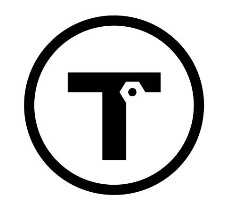 TEECA MeetingTuesday, 11/13/18 7:00 PMComm. Tech. 230Old Meeting:Elections Megan – President Evan – Vice President Treasurer Ryan – Secretary New Meeting: DuesDeadline is the 27th of February Turn in form and money at the same timeHalloween Party Could have had a better turn outGood Alice training School safety for active shootersDecember 4th there will be a training program We must have a good turn out6pmSkills USAFebruary 22nd and 23rd Megan will send out a sheet for possible stations to run9:30-12:30 Free lunch Thursday- barb would like us to participate in the leadership committee events Must give a response Co2 is the event TEECA works with the most Also in the Tech Ed labRubeWorking on itMore to come at a later date SMV26th and 27th of April Need a first year student to run it, Megan won’t be here next yearYou would be learning all the ropes with Megan Send her an email or contact her somehow if interested